INDICAÇÃO Nº 1971/10“Extração de árvore na Rua Noel Rosa, em frente ao número, 288 no bairro Jardim Brasília.”INDICA ao Senhor Prefeito Municipal, na forma regimental, determinar ao setor competente que proceda a extração de árvore na Rua Noel Rosa, em frente ao número 288, no bairro Jardim Brasília.Justificativa:O proprietário da residência na qual localiza-se esta árvore, solicitou a presença deste parlamentar até sua casa para que o mesmo pudesse constatar que referida árvore encontra-se em frente à garagem o que vem dificultando muito para guardar seu carro. Então pede que o Poder Público providencie sua extração o mais rápido possível.    Plenário “Dr. Tancredo Neves”, em 11 de junho de 2010.DUCIMAR DE JESUS CARDOSO“KADU GARÇOM”-vereador-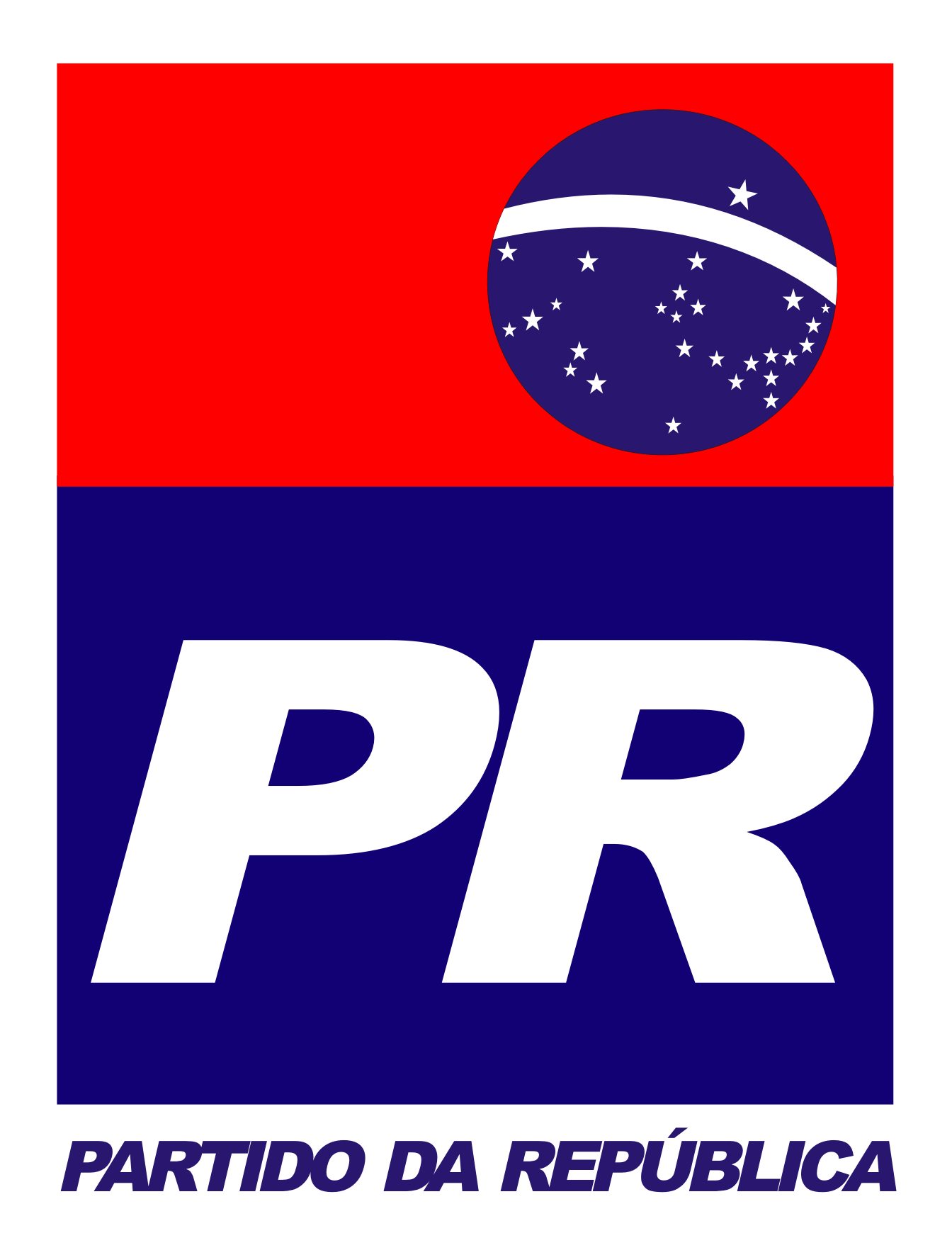 